Šakių rajono BUM mokinių krepšinio varžybų lentelė2001 m. g. ir jaunesni vaikinai		2019 11 18/ 12 20Varžybų vyr. teisėjas	Daiva Šlėderienė	Varžybų vyr. sekretorė	Vitalija Gudzinevičienė	Eil.nr.Komanda12345SantykisTaškaiVieta1Šakių „Žiburio“ gimnazija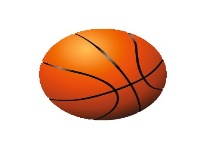 2Kudirkos Naumiesčio Vinco Kudirkos gimnazija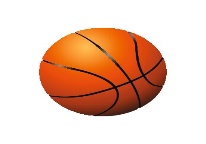 60 : 78      13Sintautų pagrindinė mokykla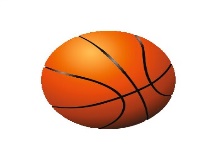 60 : 71      146 : 105      14Griškabūdžio gimnazija71 : 6025Lukšių Vinco Grybo gimnazija78 : 60      2105 : 46       2